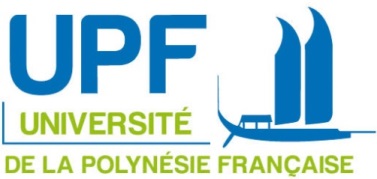 Nom du porteur de projet :Qualité :Laboratoire de recherche :Acronyme : Bilan des aides déjà obtenuesAction Incitative		Oui             			Non          	Année :Projet :Montant :                                          Autres Financements en lien avec le sujetAuprès de quels organismes :Montant :Demandes en cours Auprès de quels organismes :Montant :Toutes les rubriques ci-dessous devront être renseignées (6 pages maximum)(Le volume indiqué pour chaque rubrique est donné à titre indicatif)TitreAcronymeRésumé (10 à 15 lignes)Objectifs (1 /2 pages)- mentionner l’aspect pionner/innovant du projet- origine du projet (nouveau, complément de projet en cours ou achevé)Partenaires : indiquer leurs coordonnées complètes (titre, fonction, établissement). Préciser également le rôle de chaque intervenant.Contexte et enjeux / verrous scientifiques (1 page)DuréeMéthodologie (1 page)Résultats attendus (1 page)Liens avec la politique de site de PF (1/2 page)Retombées escomptées pour le Pays (1/2 page)Valorisation escomptée (publication, colloque, projet de plus grande envergure, etc..) (1/2 page)Budget :Remplir de manière détaillée le fichier Excel prévu à cet effet. Il est attendu ici un argumentaire précis des dépenses envisagées pour la réalisation du projet.Pour les dépenses d’investissement, des devis sont demandés comme précisé dans la notice explicative.A compléter sur le fichier Excel « BUDGET AAP ACTION INCITATIVE 2021 » jointFait à :Fait à :Le :Le :Signature du porteur de projetVisa du directeur de Laboratoire